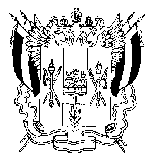  АДМИНИСТРАЦИЯ КРАСНООКТЯБРЬСКОГО  СЕЛЬСКОГО ПОСЕЛЕНИЯ              ВЕСЕЛОВСКОГО РАЙОНА РОСТОВСКОЙ ОБЛАСТИПОСТАНОВЛЕНИЕ«27» сентября 2018 г.                        № 76                              х.Красный ОктябрьО внесении изменений вПостановление от 21.09.2018№ 71 «О добавлении информации в ФИАС»     В  связи с невозможностью внесения сведений в Федеральную информационную адресную систему,ПОСТАНОВЛЯЮ:1. Внести следующие изменения в Постановление от 21.09.2018 № 71 «О добавлении информации в ФИАС».1.1. исключить из перечня объекты адресации согласно приложению 1.2. Опубликовать настоящее постановление на официальном сайте Администрации Краснооктябрьского сельского поселения в сети Интернет.  3. Настоящее постановление вступает в силу со дня его подписания.4. Контроль за исполнением настоящего постановления оставляю за собой.Глава АдминистрацииКраснооктябрьскогосельского  поселения                                                                  О.И. КурицаПриложение 1 к постановлению Администрации Краснооктябрьского сельского поселенияот 27.09.2018 № 76                     Глава Администрации                     Краснооктябрьского                      сельского поселения                                                                                                                                     О.И. Курица  ОбъектадресацииКадастровыйномерНаименованиеНаименованиеНаименованиеНаименованиеНаименованиеНаименованиеНаименованиеНаименованиеНаименованиеОбъектадресацииКадастровыйномерстранысубъектамуниципального районасельского поселениянаселённого пунктаУлицы, переулкидома квартирыЗУЗдание(Домик финский)61:06:0000000:1998Российская ФедерацияРостовскаяобластьВеселовскийрайонКраснооктябрьскоесельское поселениехутор ПоказательУчасток находится примерно в 7,6 км. от ориентира по направлению на север. База "Маныч"Здание (Коровник)61:06:0000000:1997Российская ФедерацияРостовскаяобластьВеселовскийрайонКраснооктябрьскоесельское поселениехутор Показательучасток находится примерно в 0,1 км от ориентира по направлению на западЗдание61:06:0600014:571Российская ФедерацияРостовскаяобластьВеселовскийрайонКраснооктябрьскоесельское поселениехутор ПоказательОриентир х. Показатель, Участок находится примерно в 7,6 км от ориентира по направлению на север Веселовского района Ростовской области